Publicado en 08201 el 23/07/2013 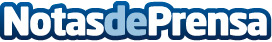 Populetic, la primera plataforma social online de resolución de conflictosFrustración e indefensión son los sentimientos comunes que muchos consumidores experimentan cuando tratan de resolver algún problema con su proveedor telefónico, con las compras online, viajes o su entidad bancaria. Para que todas estas incidencias y reclamaciones no se queden en nada, ha nacido Populetic.Datos de contacto:David CiudadCEO937268877Nota de prensa publicada en: https://www.notasdeprensa.es/populetic-la-primera-plataforma-social-online-de-resolucion-de-conflictos Categorias: Derecho Inmobiliaria Finanzas Telecomunicaciones Cataluña Emprendedores E-Commerce Recursos humanos http://www.notasdeprensa.es